Техническое задание Общие технические требования к вагонам-домам.Классификация объекта – Здание мобильное (инвентарное) по ГОСТ 25957-83 «Здания и сооружения мобильные (инвентарные). Классификация, термины, определения».Тип – контейнерное, на шасси,оборудованным для транспортировки тракторами и автомобилями. Степень огнестойкости здания – IV.Объект изготавливается в соответствии с требованиями ГОСТ 22853-86 «Здания мобильные (инвентарные)». Исполнение здания – С (северное) или О1 (в зависимости от  ДО)Вес снегового покрова – 320 кг на 1 м2 горизонтальной поверхности земли.Класс ответственности здания – IV.Коэффициент надежности здания по назначению – 0,9.Расчетная температура внутреннего воздуха в помещениях - + 22ºС.Гарантийный срок эксплуатации – 12 месяцев, со дня приемки.Маркировка и покраска  здания –в корпоративных цветах, эскиз покраски согласовать  с  «Заказчиком».На вагонах выполнить надписи «Офис супервайзера» и «Жилой вагон супервайзера»План схему размещения и эргономику вагон домов  согласовать с Управлением супервайзинга бурения ПАО «Газпром нефть».
Рабочий вагон-офис супервайзераРабочий вагон супервайзера должен быть разделен на следующие зоны: рабочая зона, тамбур входа, хозяйственная зона.По всей длине рабочей зоны с одной стороны вагона выполнить окна.Рабочее место супервайзера должно иметь рабочее пространство для установки компьютера, МФУ, мониторов станции ГТИ и СМБ.Рабочее место супервайзера укомплектовать офисным креслом, рассчитанным на вес 150 кг.Установить на стенах полки для хранения документов.Рабочие места для 5 человек расположить напротив окон.Каждое рабочее место должно иметь отдельный  стол, для установки ноутбука, и офисный стул.Вдоль второй стороны вагона установить  магнитную доску, между окнами, (~1500мм х 1000мм), передвижную чарт-доску для написания маркером(~800мм х 1000мм), стенд для размещения информации.В вагоне  установить достаточное количество розеток, для подключения организационной и бытовой техники.Вдоль стен установить  складные (откидные) стульядля участников совещаний.В рабочей зоне к каждому рабочему месту  предусмотреть установку розеток для подключенияноутбуков и другого оборудования в количестве 2-3 шт.Вагон укомплектовать телевизором(~32-42'') проведения видеоконференцсвязи.Над входом в вагон установить тепловую завесу.На входе в вагон установить вешалкуи место для обуви для 6-10 человек. На входе в вагон установитьумывальник с электронагревателем, тумбой с мойкой из нержавеющей стали и зеркалом.В хозяйственной зоне установить холодильник,стол-тумбу с полочками, стол тумба раскладной,2табурета,электрочайник.Вагон укомплектовать ковриком с подогревом, для рабочей зоны вагона.  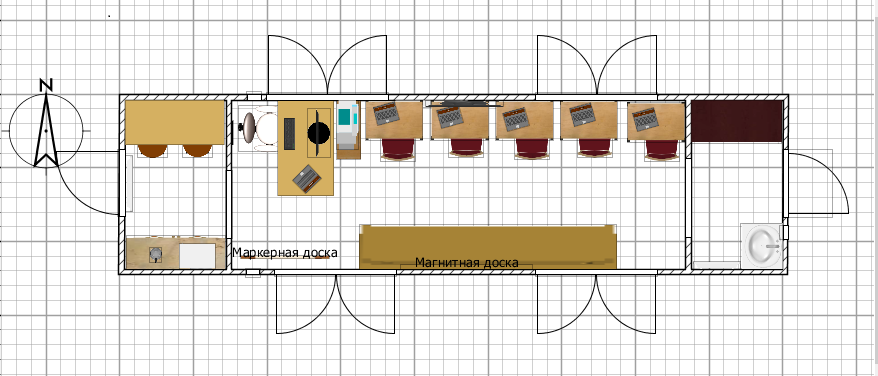 2.Вагон для отдыха супервайзера Вагон для отдыха супервайзера должен быть разделен на следующие зоны: зона отдыха(спальня), хозяйственная  зона, помещение душевой,  прихожая.В зоне отдыха предусмотрено две одноярусные (двухярусные) кровати с рундуком, спинка для головы напротив окна. В комплект поставки включить односпальные матрасы, одеяла, подушки, покрывала.Стол тумба в спальной зоне раскладной, в случае необходимости можно складывать.В районе спинки кровати предусмотреть дополнительное освещение.Два шкафа для одежды на четырех человек должны вмещать в себя зимнюю одежду на вешалках, одежду и внизу полку для обуви.На входе в вагон  установить  вешалку и место для обуви на 4 человека.Над входом в вагон установить тепловую завесу.У  входа в вагон установить сушильный шкаф для просушки спецодежды.В хозяйственной   зоне установить  умывальник с электронагревателем, тумбой с мойкой из нержавеющей стали и зеркалом, табурет(4 шт), стол-тумбу с полками, электрочайник, телевизор (~24-32''), холодильник, микроволновую печь, навесные полки.Помещение душевой укомплектовать душевой кабиной, для прочности жестко закрепленной к каркасу и полу  во избежание деформации при переезде, емкостьюдля холодной воды (1м3)и автоматическим водогревателем (0,8м3). В душевой установить оборудование, в котором скапливается вода, с обвязкой для удобства слива. В помещении душевой обеспечить температуру воздуха + 25ºС.В вагоне  установить достаточное количество розеток.Предусмотреть возможность набора воды в емкости с наружной стороны вагона  из машины для привоза воды.Вагон укомплектовать электрическим обогревателем (и)  для пола(коврики).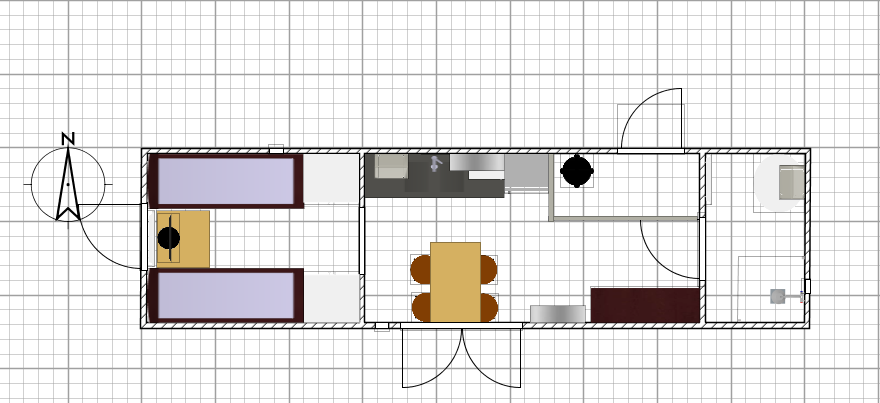 №п/пНаименование (конструкций, оборудования т.д.)Задаваемые заказчиком параметрывагон-дома (характеристика, размеры, толщина, конструктивное исполнение и т.д.)1231.Габаритные размеры:1.1.Ширина, мм.Наружный не более2500(2800, для отдаленныхместорождении по решению ДО)1.2.Длина, мм.Наружный8000-90001.3.Высота (с шасси), мм.Наружный3520Полная масса, кг.не более 7 0002.Условия эксплуатации.Диапазон температур окружающего воздуха.От - 55Сº до +35Сº, От - 45Сº до +40Сº (в зависимости от ДО)3.КаркасСпроектирован под условия частых переездов по бездорожью.Цельносварной металлический из прокатных и гнутых металлических профилей на собственной раме, ячеистая конструкция с верхним расположением грузовых петель.3.1.ДнищеОснование из швеллера, усиленное объемными косынками; холоднокатаный стальной лист s=1мм, соединённый на сварку. Антикоррозийное покрытие. Грунт-эмаль ПЕНТАЛ-АМОР черная, в 2 слоя4.КрышаДвухскатная ломанная.4.1.МатериалОцинкованный грунтованный стальной профилированный лист s=0,7мм, соединённый фальцевым соединением на герметике и проклепанный к каркасу крыши и по периметру соединения со стенками. Покрытие грунт-эмаль ПЕНТАЛ-АМОР в 2 слоя.5.Стены, материалобшивка – оцинкованный грунтованный стальной профилированный лист s=0,7мм, проклепанный к каркасу, окраска грунт-эмаль ПЕНТАЛ-АМОР в 2 слоя.6.УтеплениеГидроизоляция-пленка полиэтиленовая ГОСТ 10354-82.6.1.Пол, потолокТолщина – 120мм, негорючий, не содержащий вредных веществ утеплитель6.2.СтеныТолщина – 100мм, негорючий, не содержащий вредных веществ утеплитель6.3СтеныПредусмотреть сквозное отверстие (~100мм) для подключения кабелей станции ГТИ, Петровайзера и т.д. с возможностью утепления и герметизации их ввода.7.Внутренняя отделка7.1.ПолДеревянные щиты или фанера s=15мм; утепленный линолеум.7.2.Стены, потолокПотолок-ламинированное ДВП, Стены – вагонка или панели МДФ(18-20мм)8.Двери8.1.ВходнаяМеталлическая, утеплённая, толщина утеплителя не менее 60 мм. Запирающие ригели в двух сторонах. На входной двери установлен легкосменный и ремонтируемый замок с ручкой. Предусмотрены  проушины для навесного замка.8.2.МежкомнатныеПВХ. Применяемые типоразмеры дверей 714х1970, 874х1970мм.Раздвижные(870х1800мм)двери имеют нижний рельс, закрепленный на полу, и направляющие ролики, закрепленные на полотне двери.9.ОкнаПластиковые, с  двухкамерными стеклопакетами; оснащенные противомоскитными сетками и жалюзями, полностью открываются наружу10.Входная площадкаНастил площадки - просечно - вытяжной лист ПВ-408; каркас - уголок 45, ограждения - труба Ø25.Монтаж и демонтаж площадки, лестницы и ограждений должен производится без специальной подготовки работ. При транспортировке лестница закрепляется в специальных направляющих, площадка и ограждения укладываются впод кузовной ящик.11.ЭлектрооборудованиеПодключение производится к электрическим сетям напряжением 380/220В, 50Гц вводным кабелем к ящику электроввода(разъем ШЩ 5х60). Электромонтаж внутри здания  выполнен открытым способом кабелем с медными жилами марки ВВГ сечением от 1,5 до 10мм2 в кабель-каналах. Система электропитания укомплектована щитом управления, включающим в себя УЗО(устройством защитного отключения) и автоматическими выключателями (отдельно автоматы на освещение, отдельно на электрические розетки), светильники, розетками с заземляющим контактом, выключателями. Металлические части электроустановок, корпуса электрооборудования и приводное оборудование заземлены, занулены в соответствии с требованиями ПУЭ.Электрическое питание системы отопления должно осуществляться отдельной электрической цепью с собственным аппаратом защиты.В рабочей зоне супервайзера предусмотреть установку розеток для подключения оргтехники и другого оборудования в количестве 7-10 шт.В зоне проведения совещаний установить розетки для его участников в количестве 6 шт.У входной двери со стороны улицы смонтирован влагозащищенный светильник.На входе установлен ящик электрическоговвода и ящик с барабаном для намотки кабеля с кабелем подключения длинной  100м.Вагон дом укомплектован заземляющим проводом.Общая установленная мощность потребителей электроэнергии (от 6 до 43кВт)- в зависимости от изделия. Проектирование, монтаж, наладка, испытание и эксплуатация электрооборудования проводятся в соответствии с Правилами устройства электроустановок, Правилами эксплуатации электроустановок потребителей (ПЭЭП) и правилами электробезопасности при эксплуатации электроустановок потребителей (ПТБЭ).12.ОсвещениеОсвещение обеспечить в соответствии с  нормами СНИП 23-05-95, не менее 150лк в помещениях, в рабочей зоне для проведения совещаний  не менее 200 лк. На рабочем столе супервайзера дополнительно установить настольную лампу. Освещение выполнить светодиодными светильниками.13.ВодоснабжениеАвтономное: емкости для воды из коррозионностойкого материала, различным объемом, в зависимости от назначения изделия. Водоснабжение выполнено с использованием металлопластиковых  труб.14.КанализацияХозяйственно-бытовая. Прокладывается с применением фасонных полиэтиленовых труб ГОСТ 22689, оборудованных патрубком вывода канализации к наружным коммуникациям.15.ВентиляцияЕстественная- через окно,  принудительная- через вентилятор и кондиционер(сплит система).16.Внешняя антеннаТелескопически складывающаяся стойка под наружную антенну.17.ОтоплениеЭлектроконвекторы, или радиаторы отопления от электрическогокотла с терморегуляторами.18.Противопожарная сигнализацияУстановлена свето-звуковая пожарная сигнализация и система оповещения людей о пожаре с дополнительными выводами на улицу световых и звуковых оповещателей.19.Противопожарная безопасностьДеревянные обивочные материалы, применяемые в вагон домах, должны подвергаться заводской огнезащитной пропитке поверхности деревянных конструкций.Следует применять только негорючий утеплитель и не использование для отделки мобильных зданий материалов, способных к выделению токсичных и/или канцерогенных веществ, особенно при горении (пластики, фенольные смолы и пр.).20.КомплектацияСогласно планировочному решению, в т.ч. огнетушители, аптечка.21.Эксплуатационная документацияПаспорт и  руководство по эксплуатации мобильных зданий, паспорт и руководство по эксплуатации комплектующих изделий всех систем инженерного оборудования и мебели;Акты замеров и испытаний.22.Наличие разрешительной документации, в т.ч.Сертификаты соответствия на материалы и оборудование, санитарно-эпидемиологическое заключение.23.ШассиПовышенной проходимости. Двухосное, собственная рама, усиленная для транспортировки в условиях бездорожья.Укомплектовать противооткатными башмаками и упорами.23.1Габаритные размеры, ммНе более:  длина- 9 300, ширина–2500(2800),высота-210023.2Грузоподъемность9 тонн23.3Скорость буксировкиНе более 50 км/час23.4Дорожный просветНе менее 320 мм23.5Ширина колеи2040 мм23.6Буксировочное дышлоОборудовано страховочным тросом и устройством, удерживающим дышло в горизонтальном положении.23.7Количество колес4+1 запасное23.8Размерность шин, модель15,5/65-18 КФ-105А либо аналоги этого типоразмера.23.9Рама ходовой частиУсиленная, предназначенная для эксплуатации в условиях бездорожья, на задней части прицепные петли для крепления буксировочного троса23.10Ящики инструментальные№1. для площадки, ограждений.№2 для электрическоговвода23.11Система торможенияПневматическая, двухконтурная23.12Кабель подключения к трактору или автомобилюУкомплектовать разъемом  ПС325 (вилка)